LICENCE 2020-2021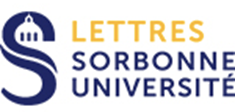 LLCER 3ème année/ Semestre 1 Parcours "Allemand LLCER"EMPLOI DU TEMPS SEMESTRE 1 Sous réserve de modificationsDébut des cours: Lundi 14 septembre 2020LUNDILUNDILUNDILUNDILUNDI12h00 - 13h00TD Compréhension orale L5GNTRALTERPSalle 212 bis13h30 - 15h00TD AnglaisL5GNN3ANLOPOUKHINESalle 40215h00 - 16h00CM Histoire des artsL5ALE1HALAPLENIEAmphi 117MARDIMARDIMARDIMARDIMARDI08h30 - 09h30TD Linguistique moderneL5GNLGALVINCKEL-ROISINSalle 40009h30 - 10h30CM2 Civilisation L5GNCiALMIARD-DELACROIXSalle 32210h30 - 11h30TD2 Civilisation L5GNCiALROBERTSalle 32211h30 - 13h00Littérature Séminaire1L5GNLiALCARRESalle 32215h30 - 16h30CM Littérature 1L5GNLIALPESNELAmphi 12217h30 - 19h00TD Théorie de la cultureL5GNHIALDUPEYRIXSalle 345MERCREDIMERCREDIMERCREDIMERCREDIMERCREDI08h30 - 09h30TD1 CivilisationL5GNCiALGOMBEAUDAmphi 12009h30 - 10h30CM1 Civilisation L5GNCiALGOMBEAUDAmphi 120 10h30 - 12h00Version L5GNTRALPESNELAmphi 12012h30 - 14h00ThèmeL5GNTRALROBERTSalle 208 bis14h00 - 15h00CM Histoire des idéesL5GNHiALAGARDAmphi 11715h00 - 16h00CM Linguistique moderneL5GNLGALDALMASAmphi 11716h30 - 18h00TD Histoire des idéesL5GNHiALBARBISANSalle 20918h00 - 19h00TD Compréhension oraleL5GNLGALJUNGANDREASSalle 125JEUDIJEUDIJEUDIJEUDIJEUDI08h30 - 09h30TD Linguistique historiqueL5GNLGALPASQUESSalle 213 bis09h30 - 10h30CM Linguistique historiqueL5GNLGALPASQUESAmphi 11710h30 - 11h30CM 2 LittératureL5GNLiALMAUFROYSalle 11511h30 - 12h30TD Compétences gammaticalesL5GNLGALADAMSalle 34912h30 - 14h00Littérature Séminaire2L5GNLiALARLAUDSalle 34917h00 - 19h00Projet culturel TDL5ALE2PCBARBISANSalle 349VENDREDIVENDREDIVENDREDIVENDREDIVENDREDI09h00 - 10h30TD Module "Gestion de projet"L5GNTPRBRIATTESalle 40010h30 - 12h30Introduction à la didactique de l'allemandL5GN300GNOUCHISalle 401